LESSON:  CARTOON HEAD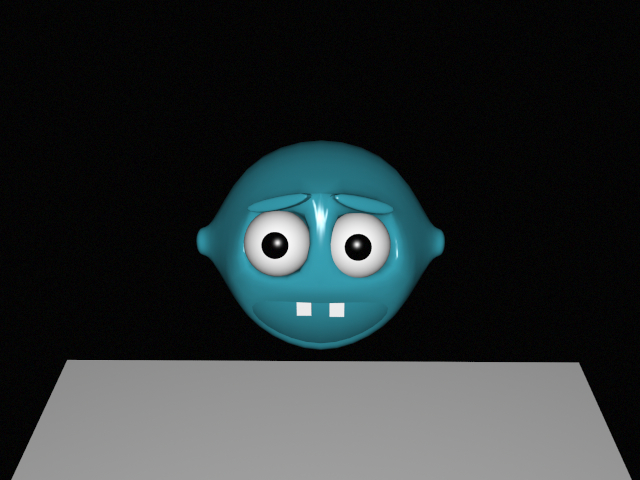 STEPS:Insert “Box” – make editable and CatClarkMull SubdivideUse polygon mode and select top left polygon – select inner extrude and shrink inside, then extrude and drag back inward (Repeat on right side and lower two poylgons)Highlight lower 2 polygons and press delete to blackoutDelete middle divider of mouth on both sidesUse point mode and hold shift while selecting upper 2 points of mouth and “weld together” (repeat on lower divider of mouth)Use polygon mode and extrude top eyebrowsUse scapel and create diamond shape on side of head for ears (repeat on other side)Use polygon mode to highlight 4 diamond sections and extrudeUse scapel to create smaller diamond and inner extrude Insert “ball” – make editable, scale to 0.25 for X,Y,Z Add material default white and drag onto ball Use polygon mode to highlight iris and add material default black and drag onto iris  Rotate and position into eyesockets Select Copy eyeball and paste then reposition into other eyesocket Subdivide Box Add material default choose color and drag onto face Add “Box” and scale and position inside mouth for tooth Add material default white and drag onto tooth Copy and paste tooth and align into mouth for second tooth